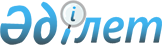 Шарбақты аудандық мәслихатының 2013 жылғы 26 желтоқсандағы "Шарбақты ауданының 2014 - 2016 жылдарға арналған бюджеті туралы" № 98/36 шешіміне өзгерістер енгізу туралы
					
			Күшін жойған
			
			
		
					Павлодар облысы Шарбақты аудандық мәслихатының 2014 жылғы 04 қарашадағы № 162/50 шешімі. Павлодар облысының Әділет департаментінде 2014 жылғы 13 қарашада № 4152 болып тіркелді. Күші жойылды - Павлодар облысы Шарбақты аудандық мәслихатының 2015 жылғы 10 ақпандағы № 192/54 шешімімен      Ескерту. Күші жойылды - Павлодар облысы Шарбақты аудандық мәслихатының 10.02.2015 № 192/54 шешімімен.

      РҚАО ескертпесі.

      Құжаттың мәтінінде түпнұсқаның пунктуациясы мен орфографиясы сақталған.

      Қазақстан Республикасының 2008 жылғы 4 желтоқсандағы Бюджет кодексінің 109–бабы 5–тармағына, Қазақстан Республикасының 2001 жылғы 23 қаңтардағы "Қазақстан Республикасындағы жергілікті мемлекеттік басқару және өзін–өзі басқару туралы" Заңының 6–бабы 1–тармағының 1) тармақшасына сәйкес Шарбақты аудандық мәслихаты ШЕШІМ ЕТЕДІ:

      1. Шарбақты аудандық мәслихатының 2013 жылғы 26 желтоқсандағы № 98/36 "Шарбақты ауданының 2014 – 2016 жылдарға арналған бюджеті туралы" (Нормативтік құқықтық актілерді мемлекеттік тіркеу тізілімінде № 3660 тіркелген, 2014 жылғы 16 қаңтардағы ауданның "Маралды" газетінің № 3, 2014 жылғы 16 қаңтардағы "Трибуна" газетінің № 3 жарияланған) шешіміне келесі өзгерістер енгізілсін:

       1 тармақта:

       1) тармақшада:

      "2564524" сандары "2553994" деген сандармен ауыстырылсын;

      "404466" сандары "404125" деген сандармен ауыстырылсын;

      "5992" сандары "10087" деген сандармен ауыстырылсын;

      "7135" сандары "3381" деген сандармен ауыстырылсын;

      "2146931" сандары "2136401" деген сандармен ауыстырылсын;

      2) тармақшада "2604518" сандары "2593988" деген сандармен ауыстырылсын;

      3) тармақшада:

      "28852" сандары "31630" деген сандармен ауыстырылсын;

      "41670" сандары "44448" деген сандармен ауыстырылсын;

      5) тармақшада "(-) 68846" сандары "(-) 71624" деген сандармен ауыстырылсын;

      6) тармақшада "68846" сандары "71624" деген сандармен ауыстырылсын;

       6 тармақта "1000" сандары "500" сандармен ауыстырылсын;

      көрсетілген шешімнің 1 қосымшасы осы шешімнің қосымшасына сәйкес жаңа редакцияда баяндалсын.

      2. Осы шешімнің орындалуын бақылау Шарбақты аудандық мәслихатының бюджет және ауданды әлеуметтік–экономикалық дамыту мәселесі жөніндегі тұрақты комиссиясына жүктелсін.

      3. Осы шешім 2014 жылғы 1 қаңтардан бастап қолданысқа енгізіледі.

 2014 жылға арналған аудандық бюджет (өзгерістерімен бірге)
					© 2012. Қазақстан Республикасы Әділет министрлігінің «Қазақстан Республикасының Заңнама және құқықтық ақпарат институты» ШЖҚ РМК
				
      Сессия төрағасы

В. Лямцев

      Аудандық мәслихат хатшысы

Т. Абдрахманов
Шарбақты аудандық
мәслихатының 2014 жылғы
4 қарашадағы № 162/50 шешіміне
қосымшaШарбақты аудандық
мәслихатының 2013 жылғы
26 желтоқсандағы
№ 98/36 шешіміне
1 қосымшаСанаты

Санаты

Санаты

Санаты

Санаты

Сомасы (мың теңге)

Сыныбы

Сыныбы

Сыныбы

Сыныбы

Сомасы (мың теңге)

Ішкі сыныбы

Ішкі сыныбы

Ішкі сыныбы

Сомасы (мың теңге)

Атауы

Атауы

Сомасы (мың теңге)

1

2

3

4

4

5

I. Кірістер

I. Кірістер

2553994

1

Салықтық түсімдер

Салықтық түсімдер

404125

01

Табыс салығы

Табыс салығы

178244

2

Жеке табыс салығы

Жеке табыс салығы

178244

03

Әлеуметтік салық

Әлеуметтік салық

145766

1

Әлеуметтік салық

Әлеуметтік салық

145766

04

Меншікке салынатын салықтар

Меншікке салынатын салықтар

68679

1

Мүлікке салынатын салықтар

Мүлікке салынатын салықтар

35093

3

Жер салығы

Жер салығы

7049

4

Көлік құралдарына салынатын салықтар

Көлік құралдарына салынатын салықтар

24037

5

Бірыңғай жер салығы

Бірыңғай жер салығы

2500

05

Тауарларға, жұмыстарға және қызметтерге салынатын ішкі салықтар

Тауарларға, жұмыстарға және қызметтерге салынатын ішкі салықтар

9555

2

Акциздер

Акциздер

1661

3

Табиғи және басқа да ресурстарды пайдаланғаны үшін түсетін түсімдер

Табиғи және басқа да ресурстарды пайдаланғаны үшін түсетін түсімдер

1796

4

Кәсіпкерлік және кәсіби қызметті жүргізгені үшін алынатын алымдар

Кәсіпкерлік және кәсіби қызметті жүргізгені үшін алынатын алымдар

6098

08

Заңдық мәнді іс–әрекеттерді жасағаны және (немесе) оған уәкілеттігі бар мемлекеттік органдар немесе лауазымды адамдар құжаттар бергені үшін алынатын міндетті төлемдер

Заңдық мәнді іс–әрекеттерді жасағаны және (немесе) оған уәкілеттігі бар мемлекеттік органдар немесе лауазымды адамдар құжаттар бергені үшін алынатын міндетті төлемдер

1881

1

Мемлекеттік баж

Мемлекеттік баж

1881

2

Салықтық емес түсімдер

Салықтық емес түсімдер

10087

01

Мемлекеттік меншіктен түсетін кірістер

Мемлекеттік меншіктен түсетін кірістер

2125

1

Мемлекеттік кәсіпорындардың таза кірісі бөлігінің түсімдері

Мемлекеттік кәсіпорындардың таза кірісі бөлігінің түсімдері

160

5

Мемлекет меншігіндегі мүлікті жалға беруден түсетін кірістер

Мемлекет меншігіндегі мүлікті жалға беруден түсетін кірістер

1950

7

Мемлекеттік бюджеттен берілген кредиттер бойынша сыйақылар

Мемлекеттік бюджеттен берілген кредиттер бойынша сыйақылар

15

02

Мемлекеттік бюджеттен қаржыландырылатын мемлекеттік мекемелердің тауарларды (жұмыстарды, қызметтерді) өткізуінен түсетін түсімдер

Мемлекеттік бюджеттен қаржыландырылатын мемлекеттік мекемелердің тауарларды (жұмыстарды, қызметтерді) өткізуінен түсетін түсімдер

165

1

Мемлекеттік бюджеттен қаржыландырылатын мемлекеттік мекемелердің тауарларды (жұмыстарды, қызметтерді) өткізуінен түсетін түсімдер

Мемлекеттік бюджеттен қаржыландырылатын мемлекеттік мекемелердің тауарларды (жұмыстарды, қызметтерді) өткізуінен түсетін түсімдер

165

06

Басқа да салықтық емес түсімдер

Басқа да салықтық емес түсімдер

7797

1

Басқа да салықтық емес түсімдер

Басқа да салықтық емес түсімдер

7797

3

Негізгі капиталды сатудан түсетін түсімдер

Негізгі капиталды сатудан түсетін түсімдер

3381

03

Жерді және материалдық емес активтерді сату

Жерді және материалдық емес активтерді сату

3381

1

Жерді сату

Жерді сату

634

2

Материалдық емес активтерді сату

Материалдық емес активтерді сату

2747

4

Трансферттердің түсімдері

Трансферттердің түсімдері

2136401

02

Мемлекеттік басқарудың жоғары тұрған органдарынан түсетін трансферттер

Мемлекеттік басқарудың жоғары тұрған органдарынан түсетін трансферттер

2136401

2

Облыстық бюджеттен түсетін трансферттер

Облыстық бюджеттен түсетін трансферттер

2136401

Функционалдық топ

Функционалдық топ

Функционалдық топ

Функционалдық топ

Функционалдық топ

Сомасы (мың теңге)

Функционалдық кіші топ

Функционалдық кіші топ

Функционалдық кіші топ

Функционалдық кіші топ

Сомасы (мың теңге)

Бюджеттік бағдарлама әкімшісі

Бюджеттік бағдарлама әкімшісі

Бюджеттік бағдарлама әкімшісі

Сомасы (мың теңге)

Бағдарлама

Бағдарлама

Сомасы (мың теңге)

Атауы

Сомасы (мың теңге)

1

2

3

4

5

6

II. Шығындар

2593988

01

Жалпы сипаттағы мемлекеттік қызметтер

257284

1

Мемлекеттік басқарудың жалпы функцияларын орындайтын өкілді, атқарушы және басқа органдар

229669

112

Аудан (облыстық маңызы бар қала) мәслихатының аппараты

14933

001

Аудан (облыстық маңызы бар қала) мәслихатының қызметін қамтамасыз ету жөніндегі қызметтер

14882

003

Мемлекеттік органның күрделі шығыстары

51

122

Аудан (облыстық маңызы бар қала) әкімінің аппараты

65124

001

Аудан (облыстық маңызы бар қала) әкімінің қызметін қамтамасыз ету жөніндегі қызметтер

62779

003

Мемлекеттік органның күрделі шығыстары

1715

009

Ведомстволық бағыныстағы мемлекеттік мекемелерінің және ұйымдарының күрделі шығыстары

630

123

Қаладағы аудан, аудандық маңызы бар қала, кент, ауыл, ауылдық округ әкімінің аппараты

149612

001

Қаладағы аудан, аудандық маңызы бар қала, кент, ауыл, ауылдық округ әкімінің қызметін қамтамасыз ету жөніндегі қызметтер

142666

022

Мемлекеттік органның күрделі шығыстары

5581

032

Ведомстволық бағыныстағы мемлекеттік мекемелерінің және ұйымдарының күрделі шығыстары

1365

2

Қаржылық қызмет

14293

452

Ауданның (облыстық маңызы бар қаланың) қаржы бөлімі

14293

001

Ауданның (облыстық маңызы бар қаланың) бюджетін орындау және ауданның (облыстық маңызы бар қаланың) коммуналдық меншігін басқару саласындағы мемлекеттік саясатты іске асыру жөніндегі қызметтер

12085

003

Салық салу мақсатында мүлікті бағалауды жүргізу

818

010

Жекешелендіру, коммуналдық меншікті басқару, жекешелендіруден кейінгі қызмет және осыған байланысты дауларды реттеу

422

011

Коммуналдық меншікке түскен мүлікті есепке алу, сақтау, бағалау және сату

658

018

Мемлекеттік органның күрделі шығыстары

310

5

Жоспарлау және статистикалық қызмет

13322

453

Ауданның (облыстық маңызы бар қаланың) экономика және бюджеттік жоспарлау бөлімі

13322

001

Экономикалық саясатты, мемлекеттік жоспарлау жүйесін қалыптастыру және дамыту және ауданды (облыстық маңызы бар қаланы) басқару саласындағы мемлекеттік саясатты іске асыру жөніндегі қызметтер

12665

004

Мемлекеттік органның күрделі шығыстары

657

02

Қорғаныс

9973

1

Әскери мұқтаждар

9092

122

Аудан (облыстық маңызы бар қала) әкімінің аппараты

9092

005

Жалпыға бірдей әскери міндетті атқару шеңберіндегі іс–шаралар

9092

2

Төтенше жағдайлар жөніндегі жұмыстарды ұйымдастыру

881

122

Аудан (облыстық маңызы бар қала) әкімінің аппараты

881

006

Аудан (облыстық маңызы бар қала) ауқымындағы төтенше жағдайлардың алдын алу және оларды жою

535

007

Аудандық (қалалық) ауқымдағы дала өрттерінің, сондай–ақ мемлекеттік өртке қарсы қызмет органдары құрылмаған елді мекендерде өрттердің алдын алу және оларды сөндіру жөніндегі іс–шаралар

346

04

Білім беру

1556841

1

Мектепке дейінгі тәрбие және оқыту

162430

123

Қаладағы аудан, аудандық маңызы бар қала, кент, ауыл, ауылдық округ әкімінің аппараты

99442

004

Мектепке дейінгі тәрбие мен оқыту ұйымдарының қызметін қамтамасыз ету

85693

041

Мектепке дейінгі білім беру ұйымдарында мемлекеттік білім беру тапсырысын іске асыруға

13749

464

Ауданның (облыстық маңызы бар қаланың) білім бөлімі

62988

040

Мектепке дейінгі білім беру ұйымдарында мемлекеттік білім беру тапсырысын іске асыруға

62988

2

Бастауыш, негізгі орта және жалпы орта білім беру

1340181

123

Қаладағы аудан, аудандық маңызы бар қала, кент, ауыл, ауылдық округ әкімінің аппараты

8735

005

Ауылдық жерлерде балаларды мектепке дейін тегін алып баруды және кері алып келуді ұйымдастыру

8735

464

Ауданның (облыстық маңызы бар қаланың) білім бөлімі

1331446

003

Жалпы білім беру

1295608

006

Балаларға қосымша білім беру

35838

9

Білім беру саласындағы өзге де қызметтер

54230

464

Ауданның (облыстық маңызы бар қаланың) білім бөлімі

52999

001

Жергілікті деңгейде білім беру саласындағы мемлекеттік саясатты іске асыру жөніндегі қызметтер

12390

005

Ауданның (облыстық маңызы бар қаланың) мемлекеттік білім беру мекемелері үшін оқулықтар мен оқу–әдістемелік кешендерді сатып алу және жеткізу

16909

007

Аудандық (қалалық) ауқымдағы мектеп олимпиадаларын және мектептен тыс іс–шаралар мен конкурстарды өткізу

1675

015

Жетім баланы (жетім балаларды) және ата-аналарының қамқорынсыз қалған баланы (балаларды) күтіп–ұстауға асыраушыларына ай сайынғы ақшалай қаражат төлемдері

9139

067

Ведомстволық бағыныстағы мемлекеттік мекемелерінің және ұйымдарының күрделі шығыстары

12886

466

Ауданның (облыстық маңызы бар қаланың) сәулет, қала құрылысы және құрылыс бөлімі

1231

037

Білім беру объектілерін салу және реконструкциялау

1369

05

Денсаулық сақтау

112

9

Денсаулық сақтау саласындағы өзге де қызметтер

112

123

Қаладағы аудан, аудандық маңызы бар қала, кент, ауыл, ауылдық округ әкімінің аппараты

112

002

Шұғыл жағдайларда сырқаты ауыр адамдарды дәрігерлік көмек көрсететін ең жақын денсаулық сақтау ұйымына дейін жеткізуді ұйымдастыру

112

06

Әлеуметтік көмек және әлеуметтік қамсыздандыру

90251

2

Әлеуметтік көмек

70318

123

Қаладағы аудан, аудандық маңызы бар қала, кент, ауыл, ауылдық округ әкімінің аппараты

10001

003

Мұқтаж азаматтарға үйінде әлеуметтік көмек көрсету

10001

451

Ауданның (облыстық маңызы бар қаланың) жұмыспен қамту және әлеуметтік бағдарламалар бөлімі

60317

002

Жұмыспен қамту бағдарламасы

10551

005

Мемлекеттік атаулы әлеуметтік көмек

1007

007

Жергілікті өкілетті органдардың шешімі бойынша мұқтаж азаматтардың жекелеген топтарына әлеуметтік көмек

41504

010

Үйден тәрбиеленіп оқытылатын мүгедек балаларды материалдық қамтамасыз ету

451

016

18 жасқа дейінгі балаларға мемлекеттік жәрдемақылар

1841

017

Мүгедектерді оңалту жеке бағдарламасына сәйкес, мұқтаж мүгедектерді міндетті гигиеналық құралдармен және ымдау тілі мамандарының қызмет көрсетуін, жеке көмекшілермен қамтамасыз ету

4963

9

Әлеуметтік көмек және әлеуметтік қамтамасыз ету салаларындағы өзге де қызметтер

19933

451

Ауданның (облыстық маңызы бар қаланың) жұмыспен қамту және әлеуметтік бағдарламалар бөлімі

19933

001

Жергілікті деңгейде халық үшін әлеуметтік бағдарламаларды жұмыспен қамтуды қамтамасыз етуді іске асыру саласындағы мемлекеттік саясатты іске асыру жөніндегі қызметтер

18654

011

Жәрдемақыларды және басқа да әлеуметтік төлемдерді есептеу, төлеу мен жеткізу бойынша қызметтерге ақы төлеу

740

021

Мемлекеттік органның күрделі шығыстары

539

07

Тұрғын үй–коммуналдық шаруашылық

45570

1

Тұрғын үй шаруашылығы

7359

123

Қаладағы аудан, аудандық маңызы бар қала, кент, ауыл, ауылдық округ әкімінің аппараты

2434

007

Аудандық маңызы бар қаланың, кенттің, ауылдың, ауылдық округтің мемлекеттік тұрғын үй қорының сақталуын ұйымдастыру

142

027

Жұмыспен қамту 2020 жол картасы бойынша қалаларды және ауылдық елді мекендерді дамыту шеңберінде объектілерді жөндеу және абаттандыру

2434

464

Ауданның (облыстық маңызы бар қаланың) білім бөлімі

4225

026

Жұмыспен қамту – 2020 жол картасы бойынша қалаларды және ауылдық елді мекендерді дамыту шеңберінде объектілерді жөндеу

4225

466

Ауданның (облыстық маңызы бар қаланың) сәулет, қала құрылысы және құрылыс бөлімі

700

003

Мемлекеттік коммуналдық тұрғын үй қорының тұрғын үйін жобалау, салу және (немесе) сатып алу

700

2

Коммуналдық шаруашылық

7072

458

Ауданның (облыстық маңызы бар қаланың) тұрғын үй–коммуналдық шаруашылығы, жолаушылар көлігі және автомобиль жолдары бөлімі

5402

012

Сумен жабдықтау және су бұру жүйесінің жұмыс істеуі

3102

026

Ауданның (облыстық маңызы бар қаланың) коммуналдық меншігіндегі жылу жүйелерін қолдануды ұйымдастыру

2300

466

Ауданның (облыстық маңызы бар қаланың) сәулет, қала құрылысы және құрылыс бөлімі

1670

005

Коммуналдық шаруашылығын дамыту

1670

3

Елді мекендерді абаттандыру

31139

123

Қаладағы аудан, аудандық маңызы бар қала, кент, ауыл, ауылдық округ әкімінің аппараты

18406

008

Елді мекендердегі көшелерді жарықтандыру

13301

010

Жерлеу орындарын ұстау және туыстары жоқ адамдарды жерлеу

700

011

Елді мекендерді абаттандыру мен көгалдандыру

4405

458

Ауданның (облыстық маңызы бар қаланың) тұрғын үй–коммуналдық шаруашылығы, жолаушылар көлігі және автомобиль жолдары бөлімі

12733

016

Елдi мекендердiң санитариясын қамтамасыз ету

8994

048

Қаланы және елді мекендерді абаттандыруды дамыту

3739

08

Мәдениет, спорт, туризм және ақпараттық кеңістік

179871

1

Мәдениет саласындағы қызмет

109300

123

Қаладағы аудан, аудандық маңызы бар қала, кент, ауыл, ауылдық округ әкімінің аппараты

56707

006

Жергілікті деңгейде мәдени–демалыс жұмыстарын қолдау

56707

457

Ауданның (облыстық маңызы бар қаланың) мәдениет, тілдерді дамыту, дене шынықтыру және спорт бөлімі

52593

003

Мәдени–демалыс жұмысын қолдау

52593

2

Спорт

3832

457

Ауданның (облыстық маңызы бар қаланың) мәдениет, тілдерді дамыту, дене шынықтыру және спорт бөлімі

3832

009

Аудандық (облыстық маңызы бар қалалық) деңгейде спорттық жарыстар өткізу

3832

3

Ақпараттық кеңістік

47363

456

Ауданның (облыстық маңызы бар қаланың) ішкі саясат бөлімі

7918

002

Газеттер мен журналдар арқылы мемлекеттік ақпараттық саясат жүргізу жөніндегі қызметтер

6175

005

Телерадио хабарларын тарату арқылы мемлекеттік ақпараттық саясатты жүргізу жөніндегі қызметтер

1743

457

Ауданның (облыстық маңызы бар қаланың) мәдениет, тілдерді дамыту, дене шынықтыру және спорт бөлімі

39445

006

Аудандық (қалалық) кітапханалардың жұмыс істеуі

37804

007

Мемлекеттік тілді және Қазақстан халықтарының басқа да тілдерін дамыту

1641

9

Мәдениет, спорт, туризм және ақпараттық кеңістікті ұйымдастыру жөніндегі өзге де қызметтер

19376

456

Ауданның (облыстық маңызы бар қаланың) ішкі саясат бөлімі

9021

001

Жергілікті деңгейде ақпарат, мемлекеттілікті нығайту және азаматтардың әлеуметтік сенімділігін қалыптастыру саласында мемлекеттік саясатты іске асыру жөніндегі қызметтер

7797

003

Жастар саясаты саласында іс–шараларды іске асыру

1224

457

Ауданның (облыстық маңызы бар қаланың) мәдениет, тілдерді дамыту, дене шынықтыру және спорт бөлімі

10355

001

Жергілікті деңгейде мәдениет және тілдерді дамыту, дене шынықтыру және спорт саласында мемлекеттік саясатты іске асыру жөніндегі қызметтер

8650

014

Мемлекеттік органның күрделі шығыстары

94

032

Ведомстволық бағыныстағы мемлекеттік мекемелерінің және ұйымдарының күрделі шығыстары

1611

10

Ауыл, су, орман, балық шаруашылығы, ерекше қорғалатын табиғи аумақтар, қоршаған ортаны және жануарлар дүниесін қорғау, жер қатынастары

80460

1

Ауыл шаруашылығы

30966

453

Ауданның (облыстық маңызы бар қаланың) экономика және бюджеттік жоспарлау бөлімі

18834

099

Мамандардың әлеуметтік көмек көрсетуі жөніндегі шараларды іске асыру

18834

473

Ауданның (облыстық маңызы бар қаланың) ветеринария бөлімі

12132

001

Жергілікті деңгейде ветеринария саласындағы мемлекеттік саясатты іске асыру жөніндегі қызметтер

7469

007

Қаңғыбас иттер мен мысықтарды аулауды және жоюды ұйымдастыру

578

008

Алып қойылатын және жойылатын ауру жануарлардың, жануарлардан алынатын өнімдер мен шикізаттың құнын иелеріне өтеу

3585

032

Ведомстволық бағыныстағы мемлекеттік мекемелерінің және ұйымдарының күрделі шығыстары

500

6

Жер қатынастары

13696

463

Ауданның (облыстық маңызы бар қаланың) жер қатынастары бөлімі

13696

001

Аудан (облыстық маңызы бар қала) аумағында жер қатынастарын реттеу саласындағы мемлекеттік саясатты іске асыру жөніндегі қызметтер

7856

004

Жердi аймақтарға бөлу жөнiндегi жұмыстарды ұйымдастыру

5200

006

Аудандардың, облыстық маңызы бар, аудандық маңызы бар қалалардың, кенттердің, ауылдардың, ауылдық округтердiң шекарасын белгiлеу кезiнде жүргiзiлетiн жерге орналастыру

168

007

Мемлекеттік органның күрделі шығыстары

472

9

Ауыл, су, орман, балық шаруашылығы, қоршаған ортаны қорғау және жер қатынастары саласындағы басқа да қызметтер

35798

473

Ауданның (облыстық маңызы бар қаланың) ветеринария бөлімі

35798

011

Эпизоотияға қарсы іс–шаралар жүргізу

35798

11

Өнеркәсіп, сәулет, қала құрылысы және құрылыс қызметі

18310

2

Сәулет, қала құрылысы және құрылыс қызметі

18310

466

Ауданның (облыстық маңызы бар қаланың) сәулет қала құрылысы және құрылыс бөлімі

18310

001

Құрылыс, облыс қалаларының, аудандарының және елді мекендерінің сәулеттік бейнесін жақсарту саласындағы мемлекеттік саясатты іске асыру және ауданның (облыстық маңызы бар қаланың) аумағын оңтайлау және тиімді қала құрылыстық игеруді қамтамасыз ету жөніндегі қызметтер

10281

013

Аудан аумағында қала құрылысын дамытудың кешенді схемаларын, аудандық (облыстық) маңызы бар қалалардың, кенттердің және өзге де ауылдық елді мекендердің бас жоспарларын әзірлеу

7800

015

Мемлекеттік органның күрделі шығыстары

229

12

Көлік және коммуникация

296215

1

Автомобиль көлігі

295511

123

Қаладағы аудан, аудандық маңызы бар қала, кент, ауыл, ауылдық округ әкімінің аппараты

16429

013

Аудандық маңызы бар қалаларда, кенттерде, ауылдарда, ауылдық округтерде автомобиль жолдарының жұмыс істеуін қамтамасыз ету

16429

458

Ауданның (облыстық маңызы бар қаланың) тұрғын үй–коммуналдық шаруашылығы, жолаушылар көлігі және автомобиль жолдары бөлімі

279082

023

Автомобиль жолдарының жұмыс істеуін қамтамасыз ету

37000

045

Аудандық маңызы бар автомобиль жолдарын және елді мекендердің көшелерін күрделі және орташа жөндеу

242082

9

Көлік және коммуникациялар саласындағы басқа да қызметтер

704

458

Ауданның (облыстық маңызы бар қаланың) тұрғын үй–коммуналдық шаруашылығы, жолаушылар көлігі және автомобиль жолдары бөлімі

704

024

Кентішілік (қалаішілік), қала маңындағы ауданішілік қоғамдық жолаушылар тасымалдарын ұйымдастыру

704

13

Басқалар

46793

3

Кәсіпкерлік қызметті қолдау және бәсекелестікті қорғау

489

454

Ауданның (облыстық маңызы бар қаланың) кәсіпкерлік және ауыл шаруашылығы бөлімі

489

006

Кәсіпкерлік қызметті қолдау

489

9

Басқалар

46304

123

Қаладағы аудан, аудандық маңызы бар қала, кент, ауыл, ауылдық округ әкімінің аппараты

19099

040

"Өңірлерді дамыту" Бағдарламасы шеңберінде өңірлерді экономикалық дамытуға жәрдемдесу бойынша шараларды іске асыру

19099

452

Ауданның (облыстық маңызы бар қаланың) қаржы бөлімі

500

012

Ауданның (облыстық маңызы бар қаланың) жергілікті атқарушы органының резерві

500

454

Ауданның (облыстық маңызы бар қаланың) кәсіпкерлік және ауыл шаруашылығы бөлімі

18502

001

Жергілікті деңгейде кәсіпкерлік және ауыл шаруашылығын дамыту саласындағы мемлекеттік саясатты іске асыру жөніндегі қызметтер

18158

007

Мемлекеттік органның күрделі шығыстары

344

458

Ауданның (облыстық маңызы бар қаланың) тұрғын үй–коммуналдық шаруашылығы, жолаушылар көлігі және автомобиль жолдары бөлімі

8203

001

Жергілікті деңгейде тұрғын үй–коммуналдық шаруашылығы, жолаушылар көлігі және автомобиль жолдары саласындағы мемлекеттік саясатты іске асыру жөніндегі қызметтер

7287

013

Мемлекеттік органның күрделі шығыстары

916

14

Борышқа қызмет көрсету

15

1

Борышқа қызмет көрсету

15

452

Ауданның (облыстық маңызы бар қаланың) қаржы бөлімі

15

013

Жергілікті атқарушы органдардың облыстық бюджеттен қарыздары бойынша сыйақылар мен өзге де төлемдерді төлеу бойынша борышына қызмет көрсету

15

15

Трансферттер

12293

1

Трансферттер

12293

452

Ауданның (облыстық маңызы бар қаланың) қаржы бөлімі

12293

006

Нысаналы пайдаланылмаған (толық пайдаланылмаған) трансферттерді қайтару

12293

III. БЮДЖЕТТЕН ТАЗА НЕСИЕЛЕНДІРУ

31630

БЮДЖЕТТІК КРЕДИТТЕР

44448

10

Ауыл, су, орман, балық шаруашылығы, ерекше қорғалатын табиғи аумақтар, қоршаған ортаны және жануарлар дүниесін қорғау, жер қатынастары

44448

1

Ауыл шаруашылығы

44448

453

Ауданның (облыстық маңызы бар қаланың) экономика және бюджеттік жоспарлау бөлімі

44448

006

Мамандарды әлеуметтік қолдау шараларын іске асыру үшін бюджеттік кредиттер

44448

БЮДЖЕТТІК КРЕДИТТЕРДІ ӨТЕУ

12818

5

Бюджеттік кредиттерді өтеу

12818

01

Бюджеттік кредиттерді өтеу

12818

1

Мемлекеттік бюджеттен берілген бюджеттік кредиттерді өтеу

12818

13

Жеке тұлғаларға жергілікті бюджеттен берілген бюджеттік кредиттерді өтеу

12818

IV. ҚАРЖЫЛЫҚ АКТИВТЕРМЕН ОПЕРАЦИЯ БОЙЫНША САЛЬДО

0

V. БЮДЖЕТ ТАПШЫЛЫҒЫ (ПРОФИЦИТ)

-71624

VI. БЮДЖЕТ ТАПШЫЛЫҒЫН ҚАРЖЫЛАНДЫРУ (ПРОФИЦИТТІ ПАЙДАЛАНУ)

71624

ҚАРЫЗДАР ТҮСІМІ

44448

7

Қарыздар түсімі

44448

01

Мемлекеттік ішкі қарыздар

44448

2

Қарыз алу келісім-шарттары

44448

03

Ауданның (облыстық маңызы бар қаланың) жергілікті атқарушы органы алатын қарыздар

44448

16

Қарыздарды өтеу

12818

1

Қарыздарды өтеу

12818

452

Ауданның (облыстық маңызы бар қаланың) қаржы бөлімі

12818

008

Жергілікті атқарушы органның жоғары тұрған бюджет алдындағы борышын өтеу

12818

Бюджеттік қаражаттардың қолданылатын қалдықтары

39994

